First Name of Application CV No 1638126Whatsapp Mobile: +971504753686 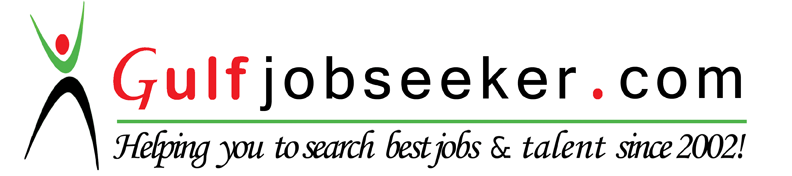 To get contact details of this candidate Purchase our CV Database Access on this link.http://www.gulfjobseeker.com/employer/services/buycvdatabase.php	Seeking for a challenging and responsible position to prove my abilities combined with good communication skills, excellent motivational skills and leadership qualities with strong human relations with team members and management.SKILL SETCTL Prime, Flex cube, Vision Plus, CRM, C, SQL, HTML, Proficient in MS- Office PackagesDispute management and Chargeback.Payments.Transaction authorization and settlement.Credit CardsE-mail correspondence.Contact Centre – Voice/Non-voiceWORK EXPERIENCENovember 2013to February, 2016 – As a Deputy Manager		INDUSIND BANK LTDResponsibilities at INDUSIND:Managing the correspondence unit of the Bank.Liaising with various units of the Bank to understand their process flow/operating model in order to create checkpoints at the contact centre for error-free referrals.Presenting team’s performance to the senior management on monthly review.Work very closely with the team members to solve customers’ problems and to ensure the emails received from customers are actioned on time and therefore the SLA is not impacted. Auditing/proof reading e-mails sent to the customers to ensure accurate information has been provided to the customers.Conducting daily huddles to ensure all the team members are well-versed with the product and process.Monitors the quantitative and qualitative result that is to be achieved and offers solutions and suggestions for process and product improvement to management.Conducting one-on-one sessions with the team members and sharing feedbacks on their performances and forecasting the way ahead. Conducting calibration sessions with the quality auditors to ensure NIL variance in the process flow.Sending weekly MIS to the management on Team’s performance for the respective week.Rolling out fortnight performance review of the team members.Conducting process and product refreshers to the team members.Conducting training on successful cross-sales through service.Responsible for team engagement activities.Cross-selling the products to the customers in accordance with their financial needs.Upgrading the existing customers to the higher variant.Achieving the set target of revenue generation through cross-sales.Generating PL/upgrade leads through outbound channel.November 2012 to May 2013–As anAssistant Manager (Credit Cards)		HDFC BANK LTDResponsibilities at HDFC:Responsible for handling all escalations queries/complaints from MD/Senior Management / Regulatory bodies and responds directly to customers.Liaise with the various functional units in credit cards and ensure complete resolution within TAT.Monitors the quantitative and qualitative result that is to be achieved and offers solutions and suggestions for process and product improvement to management. January 2011toSeptember 2012 - As a Process Associate (Market Research)TATA Consultancy Services (TCS)Responsibilities at TCS:Back-office operational processes, processing data on behalf of The Nielsen Company.Obtaining and delivering accurate data of predominantly sold products of US super markets within the stipulated time frame.Member of internal SMEs group, working towards deploying action items for increasing accuracy and productivity of all the associates in the team.Accomplish root cause analysis (RCA) of team members’ errors and coordinate with onshore Domain experts to eradicate calibration issues.June 2008 to January 2011- As a Customer Service Executive (Head Service)Trayee Business Solutions (TBS) PVT LTDResponsibilities at TBS:Back-office operational processes, handling the queries of Barclays Bank’s customers through e-mail with the help of CTL Prime and Flex cube.Works under the estimated time period to resolve the issues pertains to Customers’ credit card, Loans and retail Bank accounts.Mainly focused on handling escalation cases (addressed to RBI/Banking Ombudsman).Member of process automation team (PAT), working towards creating new applications with the help of SQL for all the processes and sub-processes. ACADEMIABachelor of Computer Application (B.C.A) ACHIEVEMENTSReceived Star performer award for the FY 2013-14 and 2014-15Received Service envoy award for the FY 2014-15 (Q2)Recruited as an off role employee at IndusInd in November 2013 and elevated to on-role within 5 months basis consistence performance.Joined as an associated manager at IndusInd and within a year elevated to deputy manager basis continual performance.PERSONAL DETAILSDOB			:	06 Jul 1988Marital Status   		:	SingleNationality    		:	IndianMarital Status   		:	SingleLanguage Known		:	Malayalam, Tamil, and EnglishHobbies			: 	Playing Ball-Badminton and Cricket